План – конспектурока по физической культуреТема БаскетболКласс 6Дата проведения 25.01.2018Учитель. Кравченко О.И. Задачи:Образовательные 1. Продолжить обучение технике передвижений, технике ведения мяча. 2. Развивать ловкость и быстроту реакции посредством физических упражнений, подвижных игр.	3. Укреплять здоровье учащихся через игровую деятельность.Развивающие 1.Способствовать формированию умения адекватно воспринимать оценку учителя  и товарищей.2.Способствовать развитию умения контролировать, оценивать свои учебные действия в соответствии с поставленными задачами.Воспитательные  1. Воспитывать привычку к самостоятельным занятиям физической культурой. 2. Воспитывать морально - волевые качества (коллективизм, дружба, взаимопонимание, внимание, дисциплинированность).Формирование УУДПредметные:совершенствовать способы ведения мяча на месте и в движении;продолжить изучение понятий физических качеств: ловкость, быстрота реакции, координация движений;закрепить правила техники безопасности  на занятиях баскетболом;укреплять здоровье обучающихся посредством развития физических качеств, ловкости и координации.Метапредметные:Регулятивные:развивать умения планировать, контролировать и давать оценку своим двигательным действиям;уметь определять собственную деятельность по достижению цели;осуществлять самоконтроль выполнения упражнений;Познавательные:развивать умение правильно использовать технические приемы баскетбола в процессе игровой деятельности;формировать мыслительные операции по каждому из разучиваемых элементов баскетбола.Коммуникативные:оценивать правильность выполнения упражнения самого себя и своих товарищей;формировать собственное мнение и позицию, договариваться, приходить к общему решению в совместной деятельности;формировать умения общаться со сверстниками в игровой деятельности.Личностные УУДформировать умения проявлять дисциплинированность, трудолюбие и упорство в достижении поставленной цели;формировать интерес к игре баскетбол;формировать положительные качества личности и умение управлять своими эмоциямиТип урока: комбинированный, обучающий.Метод проведения: групповой.Место проведения: спортивный зал.Инвентарь и методическое оснащение: мячи, свисток, секундомер, фишки, флажки, мультимедийный комплекс.ЭтапурокаОбучающие и развивающие компоненты, задания и упражненияДозировкаДеятельность учителяДеятельность ученикаОриенти-ровочно-мотива-ционный14 мин.1. Построение, приветствие.2. Беседа: «Техника безопасности на уроках баскетбола»3. Ходьба:а) на носках;б) на пятках.4. Разновидности бега:а) лицом вперед;б) спиной впередв) правым (левым) боком приставными шагами в стойке баскетболиста5. Ходьба, упражнения для восстановления дыхания.- 1-2 руки вверх – вдох- 3-4 руки вниз – выдох 6. Перестроение из колонны по одному в колонну по четыре, все берут мячи7.ОРУ с баскетбольными мячами на месте.И.п.- стойка ноги врозь, мяч внизу мяч к грудимяч вверхмяч к грудиИ.п.И.п.- стойка ноги врозь, мяч перед грудью мяч впередИ.п.И.п.- стойка ноги врозь, мяч внизумяч вверхмяч за головумяч вверхИ.п.И.п.- стойка ноги врозь, мяч за головойнаклон туловища влевоИ.п.наклон туловища вправоИ.п.И.п.- стойка ноги врозь, мяч за головойнаклон туловища впередИ.п.И.п.- стойка ноги врозь, мяч перед грудью, приседанияприсесть, мяч впередИ.п.И.п.- основная стойка мяч перед грудью, выпадывыпад правой ногой, мяч впередИ.п.выпад левой ногой, мяч впередИ.п.И.п.- основная стойка, мяч внизу, прыжкиПрыжок в стойку ноги врозь, мяч впередИ.п.Прыжок в стойку ноги врозь, мяч вверхИ.п.И.п.- стойка ноги врозь, мяч в правой рукеБросок мяча правой, ловля - левой рукойБросок мяча левой, ловля - правой рукойИ.п.- стойка ноги врозь, вращение мяча вокруг туловища 1-4- вправо5-8-влевоИ.п. - ноги шире плеч, «восьмерка»1 мин.3 мин.2 мин.2 мин30 сек.30 сек.5 мин.10 раз10 раз10 раз5-6 раз в каждую сторону6-7 раз15 раз12 раз12 раз10 раз10 раз10 разУчащиеся одеты в футболки 3-х разных цветов с целью  быстрого перестроения по командам. Мотивировать учащихся к учебной деятельности посредством создания эмоциональной обстановки;определить содержательные рамки урокаСоздание ситуации для оценки готовности к уроку.Использовать презентацию к уроку, выполненную в  программе «Power Point»; обратить внимание на основные моменты: -проверить игровое поле на наличие посторонних предметов.-не играть на мокрой площадке.-во время игры пальцы вперед не выставлять. -не разводить локти в стороны.-не отбирать мяч вдвоем, втроем, не подставлять бедро, не отбирать мяч сзади.Демонстрация двигательных действий. Следить за дистанцией. Обратить внимание на осанку. Менять положение рук во время видов ходьбы.Демонстрация двигательных действий. Следить за дистанцией, техникой выполнения.Организует подготовку к практической работе учащихсяДемонстрация техники выполнения упражнений. Закрепление знаний по двигательным действиям и исходным положениям.Контроль техники выполнения упражнений Выпрямить руки в локтевых суставах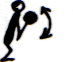  Выпрямить руки в локтевых суставах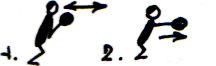 Выпрямить руки в локтевых суставах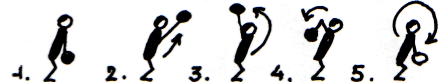 Выполнять с максимальной амплитудой, наклон точно в сторону, руки на ширине плеч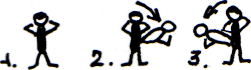 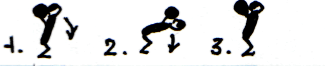 Следить за выполнением приседаний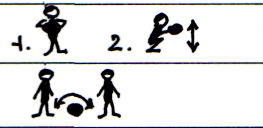 Следить за положением туловища, глубоким выпадомТемп выполнения средний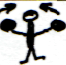 Следить за техникой выполнения, правильной работой кистей рук.Настрой на урок.Самооценка готовности к уроку.Измерение ЧССУчащиеся слушают и формулируют тему урока.Выполняют задание, контролируют свои действия, ориентируясь на показ движений учителем.Выполняют задание, контролируют свои действия, ориентируясь на показ движений учителем.Восстанавливают дыханиеОрганизованно берут мячи.Выполняют перестроение. Обучающиеся выполняют движения в шеренгах по команде учителя. Соотносят свои действия с командами учителя, бережно относятся к своему и чужому здоровью.Контролируют свои действия.Опера-ционно-испол-нитель-ский-26 мин.1. Ведение мяча на месте:- правой рукой- левой рукой- с изменением отскока мяча от пола (в высокой, средней, низкой стойке, сидя на полу)2. П/и «Внимательные защитники»3. Ведение мяча в движении:- по прямой в заданном направлении- с изменением направления-по прямой с имитацией броска по кольцу после двойного шага4. П/и «Выбей мяч»5. Перестроение в колонну по одному5мин.3 мин14мин.3 мин.1мин.Демонстрация двигательных действий. Акцентировать внимание на  технику выполнения заданных упражненийПовторить правила. Акцентировать внимание учащихся на ограниченное время игрыДемонстрация двигательных действий. Акцентировать внимание на  технику выполнения заданных упражненийПовторить Правила ТБ. Организовать перестроение в три группы по цветам маек для игры. Следить за соблюдением правил игры. Акцентировать внимание учащихся на ограниченное время игрыОрганизует подготовку к игре на внимание.Соблюдают правила выполнения заданного двигательного действия, проявление дисциплинированностиУчащиеся делятся на защитников и нападающих. Используются  зрительные сигналы, которые видят только нападающие. Защитник должен успевать двигаться вместе со своим нападающим. Цель игры - не потерять своего нападающегоСоблюдают правила выполнения заданного двигательного действия. Внимательно относиться к собственным переживаниям при допущении ошибокИграющие выполняют ведение мяча, стараясь при этом свой мяч не терять, а чужой выбить. Если игроку это удается, он получает 2 очка, а игрок, у которого выбили мяч, – минус 1 очко. Выполняют перестроение. Организованно кладут мячи.1. Ведение мяча на месте:- правой рукой- левой рукой- с изменением отскока мяча от пола (в высокой, средней, низкой стойке, сидя на полу)2. П/и «Внимательные защитники»3. Ведение мяча в движении:- по прямой в заданном направлении- с изменением направления-по прямой с имитацией броска по кольцу после двойного шага4. П/и «Выбей мяч»5. Перестроение в колонну по одному5мин.3 мин14мин.3 мин.1мин.Демонстрация двигательных действий. Акцентировать внимание на  технику выполнения заданных упражненийПовторить правила. Акцентировать внимание учащихся на ограниченное время игрыДемонстрация двигательных действий. Акцентировать внимание на  технику выполнения заданных упражненийПовторить Правила ТБ. Организовать перестроение в три группы по цветам маек для игры. Следить за соблюдением правил игры. Акцентировать внимание учащихся на ограниченное время игрыОрганизует подготовку к игре на внимание.Соблюдают правила выполнения заданного двигательного действия, проявление дисциплинированностиУчащиеся делятся на защитников и нападающих. Используются  зрительные сигналы, которые видят только нападающие. Защитник должен успевать двигаться вместе со своим нападающим. Цель игры - не потерять своего нападающегоСоблюдают правила выполнения заданного двигательного действия. Внимательно относиться к собственным переживаниям при допущении ошибокИграющие выполняют ведение мяча, стараясь при этом свой мяч не терять, а чужой выбить. Если игроку это удается, он получает 2 очка, а игрок, у которого выбили мяч, – минус 1 очко. Выполняют перестроение. Организованно кладут мячи.Реф-лексивно – оценоч-ный5мин.1.Игра на внимание  «Назови синие предметы».  2. Построение. Подведение итогов урока.3.Домашнее задание2 мин.2 мин.1 мин.Фронтальный метод.Создание условий для осмысления проделанной работе на уроке, формирования самооценки.Учитель: «Какие физические качества вы знаете?»(быстрота , сила, выносливость, гибкость, ловкость).«А какое физическое качество развивается при работе с мячом?» (ловкость)»Приседание "пистолет" до 12 раз на каждой ноге.Формулируют конечный результат своей работы на уроке.Обмен мнениями о выполнении задач урока.Оценивают свою работу на уроке, прослушивают оценку учителя.Осознать нужность домашнего задания.